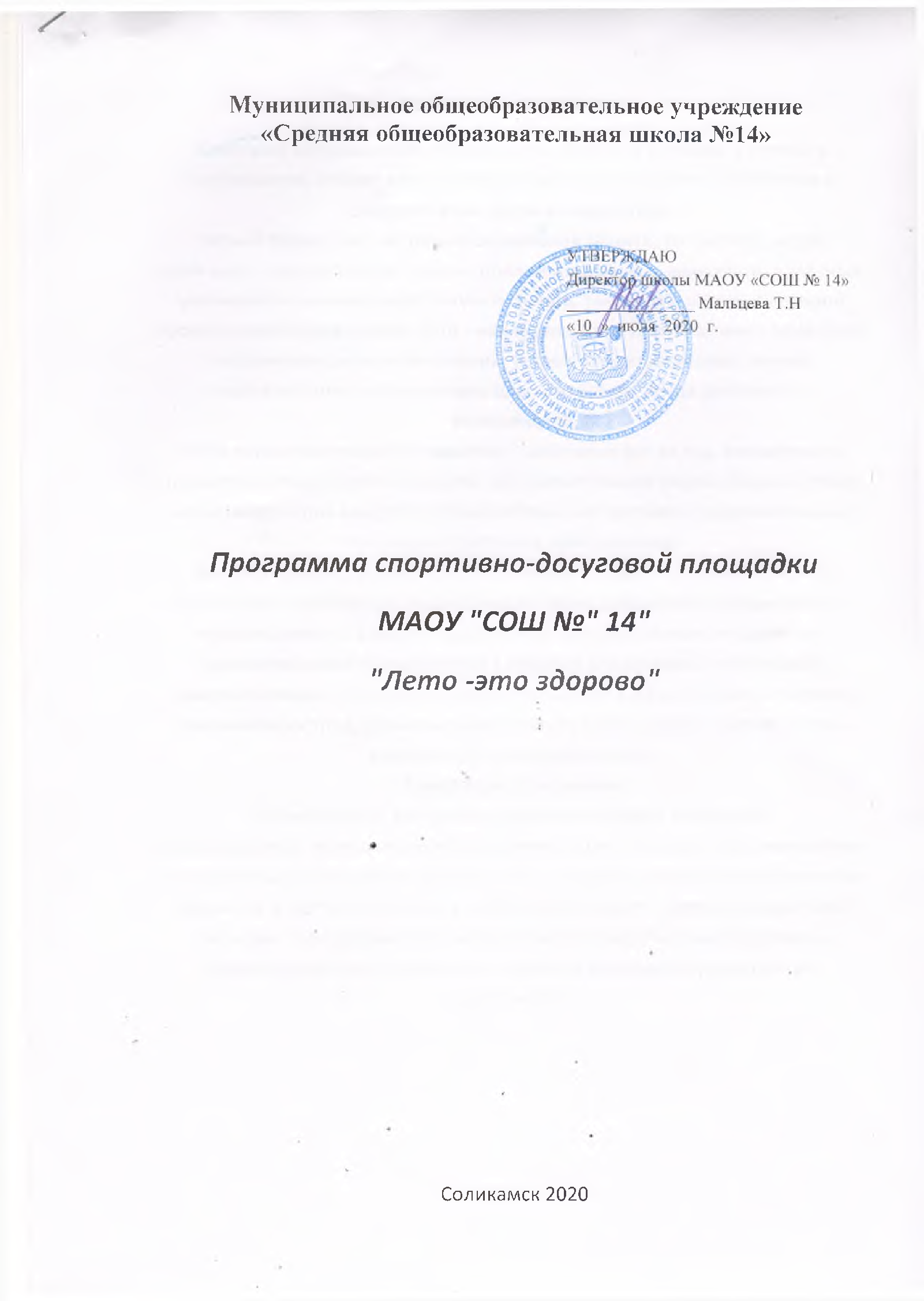 Пояснительная запискаВ системе непрерывного образования каникулы в целом, а летние в
особенности, играют весьма важную роль для развития, воспитания и
оздоровления детей и подростков.
Летний отдых – это не только социальная защита, это период, когда
дети могут «сделать свою жизнь» полной интересных знакомств, полезных
увлечений и занятий, могут научиться петь, танцевать, играть, с пользой
провести свободное время. Лето - наилучшая пора для общения с природой,
постоянная смена впечатлений, встреча с неизвестными, подчас
экзотическими уголками природы. Это время, когда дети имеют возможность
снять психологическое напряжение, накопившееся за год, внимательно
посмотреть вокруг себя и увидеть, что удивительное рядом. Именно такие
возможности для каждого ребенка открывают детские оздоровительные
площадки с дневным пребыванием.
Воспитательная ценность системы летнего отдыха состоит в том, что
она создаёт условия для педагогически целесообразного, эмоционально
привлекательного досуга школьников, восстановления их здоровья,
удовлетворения потребностей в новизне впечатлений, творческой
самореализации, общении и самодеятельности в разнообразных формах,
включающих труд, познание, искусство, культуру, игру и другие сферы
возможного самоопределения
Концепция программы
Истина гласит, что только здоровый человек с хорошим
самочувствием, психологической устойчивостью, высокой нравственностью
способен быть счастливым, активно жить, успешно преодолевая различные
трудности и достигая успехов в любой деятельности. Поэтому родителей,
тренеров - преподавателей волнуют вопросы воспитания здорового,
физически крепкого ребенка и развития в нем коммуникативных
способностей .Цели и задачи программы
Цель программы:
- организация конструктивного (развивающего и безопасного) досуга детей и
подростков в летний период по месту жительства,
Задачи программы:
создание необходимых условий для организации содержательного
отдыха детей;
патриотическое воспитание;
выявление спортивных детей, мотивация к систематическим занятиям в
спортивной школе;
обеспечение активного, эмоционального насыщенного отдыха в период
каникул;
укрепление навыков здорового образа жизни;
формирование навыков общения и толерантности;
организация досуга подростков и молодежи на спортивно- досуговых
площадках по месту жительства;
безопасное пребывание детей и подростков в летнее время по месту
жительства;
профилактика асоциального поведения детей и подростков по местуПринципы, используемые при планировании
и проведении спортивно - досуговой площадки
Принципы:
принцип нравственного отношения друг к другу, к окружающему
миру;
принцип взаимовыручки;
принцип добровольности участия в спортивных мероприятиях;
принцип учета возрастных особенностей детей;
принцип доступности выбранных форм работы;
принцип безопасности при проведении всех мероприятий.
Тип программы
Данная программа по продолжительности является краткосрочной, т.е.
реализуется в течение трех смен, на двух спортивных объектах. По своей
направленности является комплексной, т. е. включает в себя разноплановую
деятельность, объединяет различные направления здорового образа жизни,
развития, отдыха и воспитания детей в условиях летней спортивно-досуговой
площадки по месту жительства.
Направленность программы
Спортивно- досуговаяМетодическое обеспечение программы:
наличие программы площадки, план мероприятий;
должностные инструкции, приказы об организации спортивно –
досуговой площадки МАОУ "СОШ № 14"
подбор методических разработок в соответствии с планом работы;
разработка системы отслеживания результатов и подведение итогов.Контроль и оценка результатов:
анкетирование детей с целью выявления их интересов;
наблюдение за поведением детей во время игр, позволяющее выявить
лидерские качества, уровень коммуникативности;
итоговый протокол спортивных соревнований;
вручение грамот, памятных подарков за активное и творческое участие
в жизни спортивно-досуговой площадки по месту жительства.Ожидаемые результаты:
внедрение эффективных форм организации отдыха, оздоровления и
занятости детей;
приобретение навыков по организации здорового образа жизни,
культуре отдыха и поведения;
развитие коммуникативных, спортивных и познавательных
способностей детей, укрепление дружбы и взаимопомощи между
детьми разных возрастов;
расширение кругозора, умений и навыков в области физической
культуры и других видах деятельности;
самореализация, саморазвитие и самосовершенствование детей и
подростков в процессе участия в мероприятиях;
увеличение заинтересованности детей и подростков в занятиях№название мероприятиядатаответственный1Открытие площадки:
прием детей;
вводный инструктаж по ТБ;
подвижные игры13.07Садовова М.Е.2Подвижные игры на спортивных
площадках (футбол, волейбол,
легкоатлетическая эстафета, лапта).
знакомство «Расскажи мне о себе».14.07Садовова М.Е.3турнир по русской лапте и волейболу;15.07Садовова М.Е.4Легкоатлетическое четырехборье.16.07Садовова М.Е.5Спортивные состязания «Веселые
старты».17.07Садовова М.Е.6Если хочешь быть здоров, обойдись без
докторов»:
беседа;
викторина по здоровье сбережению.20.07Садовова М.Е.7Спортивные соревнования «Нас не
догонишь». Турнир по мини-футболу.21.07Садовова М.Е.8Викторина « Спорт в русской
литературе»22.07Садовова М.Е.9Тренировочные занятия. Игра «К
своему знамени»
23.07Садовова М.Е.10Закрытие смены:
спортивные состязания;
награждение активных детей.24.07Садовова М.Е.